                                                GUÍA DE PORCENTAJES.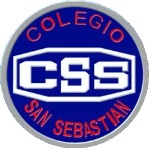 Profesora: Alejandra Ruiz Provoste.I) Calcula los siguientes porcentajes usando la Regla de 3.a) El 23% de 750.b) El 36% de 3.250.c) El 8% de 960.d) El 38% de 5.410.II) Problemas.1) Gaspar gastó el 8% de lo que tenía ahorrado en su alcancía. Si tenía ahorrados $12.550 ¿Cuánto dinero gastó?2) Joaquín tiene muchas poleras de todas las poleras que tiene el 12% son blancas. Si tiene en total de 75 poleras. ¿Cuántas poleras son de color?3) Gladys gana mensualmente $150.280. Y a contar de noviembre le van a subir el sueldo en un 35% ¿Cuánto dinero va a ganar a contar de Noviembre?4) En la prueba de matemáticas hubo un 15% de los alumnos que obtuvo nota deficiente.Si son 40 alumnos ¿Cuántos alumnos sacaron nota deficiente?III) Relaciona la columna A con la columna B   Columna A                                                                Columna B     a)                                                                              70%     b)                                                                            88%     c)                                                                            80%    d)                                                                            75%